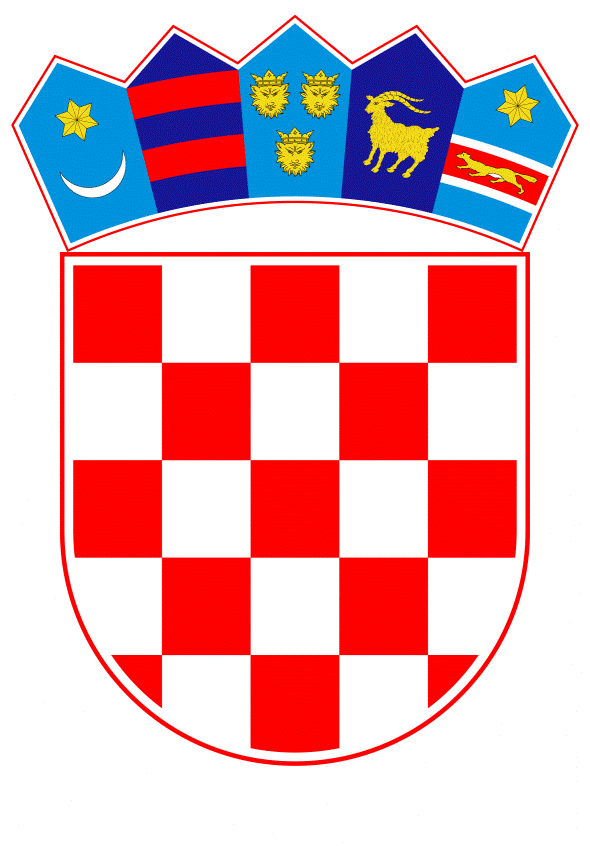 VLADA REPUBLIKE HRVATSKEZagreb, 8. ožujka 2019._________________________________________________________________________________________________________________________________________________________________________________________________________________________________Banski dvori | Trg Sv. Marka 2  | 10000 Zagreb | tel. 01 4569 222 | vlada.gov.hrVLADA REPUBLIKE HRVATSKEKONAČNI PRIJEDLOG ZAKONA O IZMJENAMA I DOPUNAMA ZAKONA O SUZBIJANJU ZLOUPORABE DROGAZagreb, ožujak 2019.KONAČNI PRIJEDLOG ZAKONA O IZMJENAMA I DOPUNAMA ZAKONA O SUZBIJANJU ZLOUPORABE DROGA Članak 1.U Zakonu o suzbijanju zlouporabe droga (Narodne novine, br. 107/01, 87/02, 163/03, 141/04, 40/07, 149/09 i 84/11 i 80/13- Zakon o provedbi uredbi Europske unije iz područja prekursora za droge), u članku 1. na kraju točke 4. točka se zamjenjuje zarezom te se dodaje točka 5. koja glasi:"5. sustav ranog upozoravanja u slučaju pojave novih psihoaktivnih tvari.".Članak 2.Iza članka 1. dodaje se članak 1.a koji glasi:"Članak 1.aOvim Zakonom u hrvatsko zakonodavstvo preuzima se Direktiva (EU) 2017/2103 Europskog parlamenta i Vijeća od 15. studenoga 2017. u izmjeni Okvirne odluke Vijeća 2004/757/PUP kako bi se nove psihoaktivne tvari obuhvatile definicijom "droge" te o stavljanju izvan snage Odluke Vijeća 2005/387/PUP (SL. L 305, 21.11.2017.).".Članak 3. Članak 2. mijenja se i glasi:"(1) Pojedini pojmovi u smislu ovoga Zakona imaju sljedeće značenje:1. Droga je tvar koja je obuhvaćena Jedinstvenom konvencijom Ujedinjenih naroda o opojnim drogama iz 1961., kako je izmijenjena Protokolom iz 1972., ili Konvencijom Ujedinjenih naroda o psihotropnim tvarima iz 1971. i svaka tvar prirodnog ili umjetnoga podrijetla, uključivši psihotropne tvari uvrštene u Popis droga, psihotropnih tvari i biljaka iz kojih se može dobiti droga 2. Tvar koja se može uporabiti za izradu droge i nove psihoaktivne tvari jest svaka prirodna ili umjetna tvar koja se može uporabiti u izradi droge i nove psihoaktivne tvari, uvrštena u Popis droga, psihotropnih tvari i biljaka iz kojih se može dobiti droga 3. Nova psihoaktivna tvar je tvar u čistom obliku ili pripravku koja nije obuhvaćena Jedinstvenom konvencijom Ujedinjenih naroda o opojnim drogama iz 1961., kako je izmijenjena Protokolom iz 1972., ili Konvencijom Ujedinjenih naroda o psihotropnim tvarima iz 1971., ali može predstavljati rizik za zdravlje ili društvo sličan onom koji predstavljaju tvari obuhvaćene tim konvencijama. Pripravak je mješavina koja sadrži najmanje jednu novu psihoaktivnu tvar4. Biljka ili dio biljke iz koje se može dobiti droga jest svaka biljka ili dio biljke koji se mogu uporabiti za izradu droge, koja je uvrštena u Popis droga, psihotropnih tvari i biljaka iz kojih se može dobiti droga 5. Industrijska konoplja je konoplja (Cannabis sativa L.) s ukupnim sadržajem THC-a 0,2% i manjim čije sorte se nalaze na Zajedničkoj sortnoj listi Europske unije i nije uvrštena u Popis droga, psihotropnih tvari i biljaka iz kojih se može dobiti droga 6. Uzgoj biljke za dobivanje droge jest nabavka i posjedovanje sjemena, sjetva, sadnja, uzgoj biljke, uzimanje i posjedovanje dijelova biljke koji služe za dobivanje droge7. Izrada jest priprava, prerada, miješanje, pročišćavanje, proizvodnja i svaka druga radnja kojom se dobiva droga8. Sredstvo za izradu droge jest oprema, materijal ili tvar koje je namijenjeno ili uporabljeno za izradu droge 9. Posjedovanje jest faktična vlast nad drogom, biljkom ili tvari koja se može uporabiti za izradu droge10. Promet jest svaki način stavljanja u promet droge, biljke, dijela biljke ili tvari koja se može uporabiti za izradu droge (uvoz, izvoz, provoz, prijevoz, kupnja, prodaja, zamjena, izdavanje na recept, skladištenje i slično)11. Uporaba jest jednokratno, višekratno, povremeno ili redovito uzimanje ili izlaganje djelovanju droge12. Ovisnost jest stanje neodoljive potrebe (psihičke ili fizičke) za uporabom droge13. Ovisnik o drogi jest osoba koja se uporabom droge dovela u stanje ovisnosti14. Povremeni uzimatelj droge jest osoba koja jednokratno, prigodno ili povremeno uzima droge kod koje se još nije razvilo stanje ovisnosti15. Sustav specifičnih postupaka za prevenciju ovisnosti i skrb o ovisnicima obuhvaća specifične mjere i postupke usmjerene na suzbijanje zlouporabe droga, smanjenje štetnih posljedica i oslobađanje od ovisnosti o drogi te osiguranje stalne stručne pomoći i nadzora ovisnika16. Pomoć ovisniku i povremenom uzimatelju droge jest pomoć poduzimanjem mjera socijalne skrbi (psihosocijalna rehabilitacija, savjetovanje i resocijalizacija ovisnika o drogama)17. Zlouporaba droge jest uzgoj biljke za dobivanje droge, posjedovanje sredstava za izradu te posjedovanje i promet droge i tvari koja se može uporabiti za izradu droge protivno odredbama ovoga Zakona18. Sustav ranog upozoravanja u slučaju pojave novih psihoaktivnih tvari obuhvaća otkrivanje novih psihoaktivnih tvari u Republici Hrvatskoj, komunikaciju i razmjenu informacija o proizvodnji, prodaji, uporabi i rizicima novih psihoaktivnih tvari na nacionalnoj razini i s nadležnim tijelima Europske unije, radi praćenja dostupnosti i pojavnosti novih psihoaktivnih tvari u cilju zaštite javnog zdravlja i primjene kontroliranih mjera.(2) Popis droga, psihotropnih tvari i biljaka iz kojih se može dobiti droga te tvari koje se mogu uporabiti za izradu droga iz stavka 1. točaka 1., 2., 3. i 4. ovoga članka donosi ministar nadležan za zdravstvo.".Članak 4.U članku 3. stavci 1. i 2. mijenjaju se i glase:"(1) Zabranjuje se uzgoj biljke iz koje se može dobiti droga, te izrada, posjedovanje, promet droga, biljki i dijelova biljki iz kojih se može dobiti droga i nove psihoaktivne tvari te tvari koje se mogu uporabiti za izradu droge i nove psihoaktivne tvari, osim pod uvjetima određenim ovim Zakonom u medicinske, veterinarske, znanstvenoistraživačke i nastavne svrhe.(2) Zabranjuje se posjedovanje sredstava za izradu droge, biljke i dijelova biljke iz kojih se može dobiti droga i nove psihoaktivne tvari te tvari koje se mogu uporabiti za izradu droge i nove psihoaktivne tvari osim pod uvjetima određenim ovim Zakonom u medicinske, veterinarske, znanstvenoistraživačke i nastavne svrhe.".Članak 5.Članak 4. mijenja se i glasi:"(1) Zabranjen je svaki oblik promidžbe i oglašavanja droge i nove psihoaktivne tvari, izrade, posjedovanja, uporabe i prometa droga i novih psihoaktivnih tvari te promidžba i oglašavanje označavanjem i prezentiranjem slikom, crtežom ili na bilo koji drugi način.(2) Pod promidžbom u smislu ovoga Zakona smatra se izlaganje koje je dostupno drugim osobama na vidljivim pozicijama i na prodajnim mjestima, isticanje i prikazivanje naziva, znakova i drugih vizualnih karakteristika droge i nove psihoaktivne tvari. (3) Zabranjeno je svako oglašavanje koje svojim oblikom, nazivom ili namjenom, posredno ili neposredno potiče izradu, posjedovanje, uporabu i promet droga i novih psihoaktivnih tvari.".Članak 6.U članku 5. stavku 4. riječi: "i Uredu za suzbijanje zlouporabe droga (u daljnjem tekstu: Ured)", brišu se.Članak 7.U članku 7. stavku 1. riječi: "Ured i", brišu se.Članak 8.U članku 10. stavak 2. mijenja se i glasi:"(2) Odobrenje iz stavka 1. ovoga članka izdaje se pravnim osobama koje imaju proizvodnu dozvolu Agencije za lijekove i medicinske proizvode za proizvodnju gotovog lijeka i tvari koja se smatra narkotikom ili psihotropnom tvari prema zakonu kojim se uređuju lijekovi. ".Članak 9.Članak 13. mijenja se i glasi:"(1) Dozvoljena je proizvodnja industrijske konoplje iz članka 2. stavka 1. točke 5. ovoga Zakona. (2) Pravne i fizičke osobe koje uzgajaju industrijsku konoplju dužne su se prije početka proizvodnje (sjetve) upisati u Evidenciju proizvođača industrijske konoplje koju vodi ministarstvo nadležno za poljoprivredu (u daljnjem tekstu: Evidencija).(3) Evidencija se vodi u elektroničkom obliku, a u Evidenciju se upisuju sljedeći podaci:- ime i prezime fizičke osobe ili naziv pravne osobe- osobni identifikacijski broj (OIB) fizičke osobe - osobni identifikacijski broj (OIB) ili matični broj (MBS) pravne osobe- naziv i broj katastarske općine/katastarske čestice na kojoj se obavlja uzgoj - površine pod kulturom (ha) - naziv sorte koja se uzgaja.(4) Proizvođač industrijske konoplje upisan u Evidenciju dužan je u roku od 15 dana od dana nastanka promjene dostaviti ministarstvu nadležnom za poljoprivredu promjene svih činjenica i podataka koji se vode u Evidenciji.(5) Podatke iz Evidencije ministarstvo nadležno za poljoprivredu po izvršenom upisu dostavlja ministarstvu nadležnom za unutarnje poslove.Članak 10.U članku 15. stavak 1. mijenja se i glasi:„(1) Drogu mogu izrađivati samo pravne osobe koje za obavljanje te djelatnosti udovoljavaju uvjetima propisanim za pravne osobe koje proizvode lijekove i imaju odobrenje Agencije za lijekove i medicinske proizvode, odnosno veterinarsko-medicinske proizvode i koje imaju odobrenje ministarstva nadležnog za poljoprivredu, u skladu s posebnim propisima.“.Članak 11.U članku 17. iza stavka 2. dodaju se stavci 3., 4. i 5. koji glase: "(3) Ministarstvo nadležno za unutarnje poslove za obavljanje poslova u okviru svoje nadležnosti može posjedovati drogu i sredstva iz članka 2. stavka 1. točaka 1. do 5. i točke 8. ovoga Zakona. (4) Znanstvena organizacija koja u sklopu svoje djelatnosti obavlja toksikološko-analitičku djelatnost može posjedovati drogu i sredstva iz članka 2. stavka 1. točaka 1. do 5. i točke 8. ovoga Zakona uz prethodnu dozvolu ministarstva nadležnog za zdravstvo i prethodnu suglasnost ministarstva nadležnog za unutarnje poslove.(5) Protiv odluke o zahtjevu za izdavanje dozvole iz stavka 4. ovoga članka nije dopuštena žalba, već se može pokrenuti upravni spor.".Članak 12.U članku 18. stavku 1. točki c) riječi: "doktori stomatologije" zamjenjuju se riječima: "doktori dentalne medicine".Iza točke f) točka se zamjenjuje zarezom te se dodaje točka g) koja glasi:"g) djelatnici koji provode programe prevencije, liječenja, odvikavanja i smanjenja štete te znanstvenoistraživačke projekte radi praćenja dostupnosti i pojavnosti novih psihoaktivnih tvari u cilju zaštite javnog zdravlja.".U stavku 2. riječi: "točke a), c) i f)" zamjenjuju se riječima: "točaka a), c), f) i g)".Članak 13.Članak 20. mijenja se i glasi: "(1) Promet droge na veliko mogu obavljati pravne osobe koje obavljaju promet lijekova na veliko. (2) Pravne osobe iz stavka 1. ovoga članka moraju imati dozvolu izdanu od Agencije za lijekove i medicinske proizvode za promet na veliko lijekovima koji sadrže droge.(3) Pravne osobe koje obavljaju promet na veliko veterinarsko-medicinskim proizvodima koji sadrže droge moraju imati dozvolu ministra nadležnog za poljoprivredu. (4) Promet droge na malo obavljaju ljekarne.(5) Ako drukčije nije propisano ovim Zakonom, na promet droga primjenjuju se propisi o prometu lijekova.(6) Pravilnik o prometu droga, lijekova koji sadrže drogu te dijelova biljki iz kojih se izrađuje droga donosi ministar nadležan za zdravstvo.".Članak 14.Članak 22. mijenja se i glasi:"Dozvolu za uvoz i izvoz droge, lijeka ili veterinarsko-medicinskog proizvoda koji sadrži drogu te dijelova biljke iz kojih se izrađuje droga izdaje na zahtjev osobe iz članka 20. stavka 1. ovoga Zakona ministarstvo nadležno za zdravstvo ako su ispunjeni uvjeti određeni ovim Zakonom, drugim propisima i međunarodnim ugovorima kojih je Republika Hrvatska stranka.".Članak 15.U članku 23. stavku 1. na kraju točke b) zarez se zamjenjuje točkom, a točka c) briše se.Članak 16.U članku 24. stavku 3. riječi: "državne granice" zamjenjuju se riječima: "granice Europske unije". Članak 17.U članku 24.a stavku 1. iza riječi: "prostora" dodaju se riječi: "kao i državljani Šengenskog prostora kada putuju u Republiku Hrvatsku" .Članak 18.Članak 26. mijenja se i glasi:"(1) Carinska uprava dužna je na dozvoli za uvoz i izvoz droge, lijeka koji sadrži drogu, biljke te dijelova biljke iz kojih se može dobiti droga označiti datum i mjesto carinjenja te ime osobe koja je obavila carinjenje.(2) Primjerak dozvole iz stavka 1. ovoga članka Carinska uprava je dužna dostaviti ministarstvu nadležnom za zdravstvo u roku od osam dana.(3) Ako se obavlja provoz droge, biljke te dijelova biljke iz kojih se može dobiti droga ili lijeka Carinska uprava je dužna:a) za svaku pošiljku utvrditi vrstu i količinu droge, biljke te dijelova biljke iz kojih se može dobiti droga ili lijeka koji sadrži drogub) odmah o pošiljci izvijestiti ministarstvo nadležno za unutarnje poslove.(4) Ako se obavlja provoz droge, biljke te dijelova biljke iz kojih se može dobiti droga ili lijeka carinski deklarant je dužan na carinskoj ispravi označiti iz koje države pošiljka dolazi i u koju je državu upućena.".Članak 19.Članak 42. mijenja se i glasi:"(1) Opći program za suzbijanje zlouporabe droga donosi Vlada Republike Hrvatske na prijedlog ministarstva nadležnog za zdravstvo uz prethodno mišljenje Povjerenstva.(2) Posebne programe mjera za suzbijanje zlouporabe droga i skrbi o ovisnicima, te pomoći ovisnicima o drogama i povremenim uzimateljima droga na prijedlog ministarstva nadležnog za zdravstvo donosi Povjerenstvo.(3) Poseban program mjera za odvikavanje od ovisnosti i skrbi o ovisnicima o drogama, te povremenim uzimateljima droga na temelju prethodno pribavljenoga mišljenja Zavoda donosi ministarstvo nadležno za poslove socijalne skrbi.(4) O izvršenju programa provoditelji programa podnose godišnje izvješće Zavodu do 31. ožujka tekuće godine za prethodnu godinu.(5) Objedinjeno izvješće iz stavka 4. ovoga članka Zavod dostavlja putem ministarstva nadležnog za zdravstvo Vladi Republike Hrvatske do 30. lipnja tekuće godine za prethodnu godinu.(6) Vlada Republike Hrvatske podnosi Hrvatskome saboru godišnje izvješće o provedbi Nacionalne strategije iz članka 6. ovoga Zakona.Članak 20.U članku 48. stavak 3. mijenja se i glasi:"(3) Podaci iz stavka 1. ovoga članka dostavljaju se jednom mjesečno Zavodu, koji najmanje dva puta godišnje izvješćuje ministarstvo nadležno za zdravstvo.".Članak 21.U članku 49. u stavcima 1., 2., i 4. riječi: "Ured i" brišu se, a u stavku 3. riječ: "Ured" zamjenjuje se riječima: "ministarstvo nadležno za zdravstvo". Članak 22.Članak 50. mijenja se i glasi:"(1) Upravni nadzor nad provedbom ovoga Zakona i propisa donesenih na temelju ovoga Zakona obavlja ministarstvo nadležno za zdravstvo. (2) Inspekcijski nadzor nad provedbom ovoga Zakona provode, svaki u okviru svojega djelokruga propisanog zakonom, inspektori ministarstva nadležnog za zdravstvo, sanitarni, poljoprivredni i veterinarski inspektori Državnog inspektorata.(3) Ako prilikom obavljanja inspekcijskog nadzora inspektor iz stavka 2. ovoga članka posumnja da sastav proizvoda ne odgovara sastavu navedenom na obavijesti o proizvodu, odnosno da proizvod sadrži droge ili nove psihoaktivne tvari, ovlašten je privremeno zabraniti stavljanje navedenog proizvoda u promet dok se analizom ne utvrdi da je proizvod ispravan.(4) Do dobivanja rezultata analize inspektor iz stavka 2. ovoga članka pravnoj ili fizičkoj osobi oduzet će proizvode, zapečatiti ih i sastaviti zapisnik o oduzimanju i pečaćenju, s točno naznačenim oduzetim proizvodima po vrsti i količini.(5) Ako se analizom utvrdi da sastav proizvoda ne odgovara sastavu navedenom na obavijesti o proizvodu, odnosno da proizvod sadrži droge ili nove psihoaktivne tvari, inspektor iz stavka 2. ovoga članka obvezan je bez odgode nadležnoj policijskoj upravi dostaviti podatke o utvrđenom činjeničnom stanju i rezultatu analize.(6) Troškove transporta, skladištenja, čuvanja i uništenja snosi pravna ili fizička osoba od koje je oduzet proizvod koji sadržava drogu ili novu psihoaktivnu tvar.".Članak 23.Iza članka 50. dodaju se članci 50.a i 50.b koji glase: "Članak 50.a(1) U cilju zaštite života i zdravlja ljudi, u slučaju pojave nove psihoaktivne tvari ministar nadležan za zdravstvo ovlašten je bez odgađanja donijeti naredbu o zabrani uporabe nove psihoaktivne tvari.(2) Naredba iz stavka 1. ovoga članka ostaje na snazi do uvrštavanja nove psihoaktivne tvari na Popis droga, psihotropnih tvari i biljaka iz kojih se može dobiti droga te tvari koje se mogu uporabiti za izradu droga, a najdulje 12 mjeseci. Članak 50.b Obavijest i podatke o dostupnosti i pojavnosti novih psihoaktivnih tvari, njihovoj proizvodnji, prodaji, uporabi i povezanim zdravstvenim rizicima, tijela, ustanove i druge pravne osobe koje su uključene u Sustav ranog upozoravanja u slučaju pojave novih psihoaktivnih tvari, obvezne su dostavljati Zavodu sukladno protokolu kojim se uređuje funkcioniranje Sustava, a koji na prijedlog ministarstva nadležnog za zdravstvo donosi Vlada Republike Hrvatske.".  Članak 24.Članak 51. mijenja se i glasi:"(1) Droga, biljka i dijelovi biljke, tvari koje se mogu uporabiti za izradu droge, nove psihoaktivne tvari i sredstva iz članka 2. stavka 1. točaka 1. do 5. i točke 8. ovoga Zakona te tvari zabranjene u sportu, oduzeti na temelju odredbi ovoga Zakona ili drugog propisa, uništit će se po pravomoćnosti presude ili rješenja ili po proteku roka od jedne godine od dana podnošenja kaznene prijave ili posebnog izvješća nadležnom državnom odvjetništvu ili podnošenja optužnog prijedloga ili izdavanja prekršajnog naloga.(2) Droga, biljka i dijelovi biljke, tvari koje se mogu uporabiti za izradu droge, nove psihoaktivne tvari i sredstva iz članka 2. stavka 1. ovoga Zakona te tvari zabranjene u sportu čije bi čuvanje bilo opasno ili povezano s nerazmjernim teškoćama mogu se uništiti temeljem odluke nadležnog državnog odvjetništva ili suda.". Članak 25.Članak 51.a mijenja se i glasi:"(1) Uništenje droge, biljke i dijelova biljke, tvari koje se mogu uporabiti za izradu droge, nove psihoaktivne tvari i sredstva iz članka 2. stavka 1. ovoga Zakona te tvari zabranjene u sportu obavlja se pred povjerenstvom.(2) Povjerenstvo iz stavka 1. ovoga članka čine po jedan predstavnik ministarstva nadležnog za unutarnje poslove, ministarstva nadležnog za zdravstvo, ministarstva nadležnog za pravosuđe, ministarstva nadležnog za obitelj, ministarstva nadležnog za gospodarstvo, predstavnik Zavoda te Hrvatskog novinarskog društva. (3) Članove Povjerenstva iz stavka 1. ovoga članka i njihove zamjenike imenuje Vlada Republike Hrvatske.(4) Povjerenstvo iz stavka 1. ovoga članka godišnje izvješće o svome radu podnosi Vladi Republike Hrvatske.".Članak 26.Članak 52. mijenja se i glasi:"Financijska sredstva za uništenje droge, biljke i dijelova biljaka, tvari koje se mogu uporabiti za izradu droge, nove psihoaktivne tvari i sredstva iz članka 2. stavka 1. točaka 1. do 5. i točke 8. ovoga Zakona te tvari zabranjene u sportu osiguravaju se u državnom proračunu.".Članak 27.Članak 54. mijenja se i glasi:"(1) Novčanom kaznom od 100.000,00 do 700.000,00 kuna kaznit će se za prekršaj pravna osoba:1. ako posjeduje drogu, biljku, dijelove biljke iz kojih se može dobiti droga i nove psihoaktivne tvari te tvari koje se mogu uporabiti za izradu droge ili nove psihoaktivne tvari protivno odredbama ovoga Zakona (članak 3. stavak 1.)2. ako promiče izradu, posjedovanje, uporabu ili promet drogom ili novom psihoaktivnom tvari te ako promiče i oglašava drogu i novu psihoaktivnu tvar označavanjem i prezentiranjem slikom, crtežom ili na bilo koji drugi način (članak 4. stavak 1.)3. ako obavlja oglašavanje koje svojim oblikom, nazivom ili namjenom, posredno ili neposredno potiče izradu, posjedovanje, uporabu ili promet droga ili novih psihoaktivnih tvari (članak 4. stavak 3.)4. ako uzgaja mak koji je namijenjen za izradu droge izvan područja koje je odredila Vlada Republike Hrvatske (članak 9. stavak 1.)5. ako uzgaja mak namijenjen za izradu droge bez odobrenja ili ako obavlja tu djelatnost prije sklopljenog ugovora s pravnom osobom ovlaštenom za otkup maka (članak 9. stavak 2.)6. ako ne obavijesti policijsku postaju i poljoprivrednu inspekciju o svakoj okolnosti koja ukazuje na sumnju da je mak koji je namijenjen za izradu droge ili dio te biljke uporabljen ili bi mogao biti uporabljen za nedopuštenu izradu droga (članak 9. stavak 4.)7. ako otkupi mak koji je namijenjen za izradu droge bez odobrenja ministra nadležnog za  zdravstvo za otkup (članak 10. stavak 1.)8. ako ne osigura čuvanje nasada maka od neovlaštenog zarezivanja ili ubiranja (članak 11. stavak 1. točka 3.)9. ako u ugovorenom roku ne preda pravnoj osobi s kojom je sklopila ugovor o proizvodnji sav proizvedeni mak (članak 11. stavak 1. točka 4.)10. ako u ugovorenom roku ne preuzme sav proizvedeni mak (članak 11. stavak 1. točka 5.)11. ako ne vodi evidenciju o sklopljenim ugovorima o proizvodnji maka koji je namijenjen za izradu droge (članak 12. stavak 1.) 12. ako ne vodi skladišne i druge evidencije o masi preuzetog, prerađenog, uništenog ili na bilo koji drugi način korištenog maka (članak 12. stavak 2.) 13. ako tijekom vegetacije kod uzgajivača ne obavlja nadzor nad proizvodnjom, ispunjavanjem ugovorenih obveza te procjenom očekivanog priroda maka (članak 12. stavak 3.)14. ako mak koji nije namijenjen za izradu droge najkasnije u roku od 30 dana od dana sjetve ne prijavi poljoprivrednoj inspekciji (članak 14. stavak 1.) 15. ako ne obavijesti policijsku postaju i poljoprivrednu inspekciju o svakoj okolnosti koja ukazuje na sumnju da je mak ili dio maka uporabljen ili bi mogao biti uporabljen za nedopuštenu izradu droga (članak 14. stavak 3.) 16. ako preostale dijelove biljke (makova slama) koji mogu služiti za izradu droge ne uništi odmah po ubiranju biljke (članak 14. stavak 4.)17. ako izrađuje drogu bez odobrenja Agencije za lijekove i medicinske proizvode, odnosno ministra nadležnog za poljoprivredu za obavljanje te djelatnosti ili ako istu djelatnost obavlja, a da ne ispunjava uvjete koji su propisani za pravne osobe koje proizvode lijekove (članak 15. stavci 1. i 2.)18. ako u znanstvene svrhe uzgaja biljke iz kojih se može dobiti droga ili izrađuje drogu bez odobrenja ministra zdravstva, ili ako istu djelatnost obavlja, a da ne ispunjava propisane uvjete (članak 16. stavci 1. i 2.).(2) Za prekršaj iz stavka 1. ovoga članka kaznit će se i odgovorna osoba u pravnoj osobi novčanom kaznom u iznosu od 5.000,00 do 20.000,00 kuna ili kaznenom zatvora do 90 dana. (3) Za prekršaj iz stavka 1. točaka 1. do 6., točaka 8. do 10., te točaka 14. do 18. ovoga članka kaznit će se fizička osoba novčanom kaznom u iznosu od 5.000,00 do 20.000,00 kuna ili kaznom zatvora do 90 dana.".Članak 28.U članku 56. stavku 2. riječi: "do f)" zamjenjuju se riječima: "do g)".Članak 29.U članku 58. stavku 1. točka 1. mijenja se i glasi: "1. ako obavlja uvoz ili izvoz droge, lijeka ili veterinarsko-medicinskog proizvoda koji sadrži drogu ili dijelova biljaka iz kojih se izrađuje droga bez dozvole ministarstva nadležnog za zdravstvo (članak 22.)".Iza točke 1. dodaje se nova točka 2. koja glasi:"2. ako uvozi droge i lijekove koji sadrže droge u slobodne carinske zone ili carinska skladišta bez dozvole ministarstva nadležnog za zdravstvo (članak 27. stavak 1.)".Dosadašnje točke 2. i 3. postaju točke 3. i 4. Iza dosadašnje točke 3. koja postaje točka 4. dodaju se točke 5. i 6. koje glase:"5. ako uzgaja industrijsku konoplju, a nije prethodno upisana u Evidenciju koju vodi ministarstvo nadležno za poljoprivredu (članak 13. stavak 2.)6. ako ministarstvu nadležnom za poljoprivredu ne dostavi promjene svih činjenica i podataka koji se vode u Evidenciji koju vodi ministarstvo nadležno za poljoprivredu (članak 13. stavak 4.)".Članak 30.U članku 59., točki 3. riječi: "državne granice" zamjenjuju se riječima: "granice Europske unije.". Iza točke 5. dodaju se točke 6. i 7. koje glase:"6. ako uzgaja industrijsku konoplju, a nije prethodno upisana u Evidenciju koju vodi ministarstvo nadležno za poljoprivredu (članak 13. stavak 2.)7. ako ministarstvu nadležnom za poljoprivredu ne dostavi promjene svih činjenica i podataka koji se vode u Evidenciji koju vodi ministarstvo nadležno za poljoprivredu (članak 13. stavak 4.)".Članak 31.U članku 61. točka 1. mijenja se i glasi:"1. ako na dozvoli za uvoz i izvoz droge, lijeka koji sadrži drogu te dijelova biljaka iz kojih se izrađuje droga iz članka 22. ovoga Zakona ne označi datum i mjesto carinjenja te ime osobe koja je obavila carinjenje (članak 26. stavak 1.)".Iza točke 1. dodaje se nova točka 2. koja glasi:"2. ako na dozvoli za uvoz droga i lijekova koji sadrže droge u slobodne carinske zone ili carinska skladišta ne označi datum i mjesto carinjenja (članak 27. stavak 1.)".Dosadašnje točke 2. i 3. postaju točke 3. i 4. Članak 32.Članak 64. mijenja se i glasi: "(1)	Droga, biljke i dijelovi biljke i tvari koje se uporabljuju za izradu droge, nove psihoaktivne tvari i sredstva za izradu droge iz članaka 54. do 62. ovoga Zakona, te tvari zabranjene u sportu oduzet će se.(2) Za prekršaje iz članaka 54. do 62. ovoga Zakona može se izreći zaštitna mjera zabrane obavljanja djelatnosti u trajanju od tri mjeseca do jedne godine, računajući od dana pravomoćnosti odluke, prema počinitelju koji je prekršaj počinio obavljajući djelatnost, izreći će se i zaštitna mjera zabrane obavljanja djelatnosti pravnoj osobi u istom trajanju ako je prekršaj počinjen u obavljanju te djelatnosti.(3) Za prekršaje iz članaka 54. do 62. ovoga Zakona može se izreći zaštitna mjera zabrane obavljanja djelatnosti pravnoj osobi u trajanju od tri mjeseca do jedne godine, računajući od dana pravomoćnosti odluke, ako je pravna osoba počinila prekršaj u obavljanju te djelatnosti.(4) Ako je počinitelj prekršaja ovisnik o drogi, za prekršaje iz članaka 54. do 62. ovoga Zakona može se uz novčanu kaznu ili kaznu zatvora do 90 dana izreći zaštitna mjera obveznog liječenja u zdravstvenoj ustanovi koja za provedbu te zaštitne mjere ima odobrenje ministarstva nadležnog za zdravstvo ili zaštitna mjera obveznog liječenja od ovisnosti u ustanovi socijalne skrbi, udruzi, odnosno drugoj pravnoj osobi koja za provedbu te zaštitne mjere ima odobrenje ministarstva nadležnog za socijalnu skrb, u trajanju od tri mjeseca do jedne godine.(5) Ako je počinitelj prekršaja povremeni uzimatelj droge, za prekršaje iz članaka 54. do 62. ovoga Zakona, može se uz novčanu kaznu ili kaznu zatvora do 90 dana izreći zaštitna mjera obveznog psihosocijalnog tretmana u ustanovama i drugim pravnim osobama iz stavka 4. ovoga članka, u trajanju od jednog mjeseca do dvije godine. (6) Iznimno od odredbi stavaka 3. i 4. ovoga članka, za prekršaj iz članaka 54. do 62. ovoga Zakona počinjen prvi puta, ovisniku o drogi ili povremenom uzimatelju droge zaštitna mjera može se izreći samostalno bez izricanja novčane kazne ili kazne zatvora do 90 dana.(7) Počinitelj prekršaja koji ne postupa u skladu s izrečenom zaštitnom mjerom iz stavaka 2. do 5. ovoga članka kaznit će se za prekršaj novčanom kaznom u iznosu od najmanje 3.000,00 kuna ili kaznom zatvora od najmanje deset dana.".Članak 33.Pravilnik iz članka 20. stavka 6. koji je izmijenjen člankom 13. ovoga Zakona ministar nadležan za zdravstvo donijet će u roku od šest mjeseci od dana stupanja na snagu ovoga Zakona.Članak 34.Droga, dijelovi biljke ili tvari iz članka 2. stavka 2. Zakona o suzbijanju zlouporabe droga (Narodne novine, br. 107/01, 87/02, 163/03, 141/04, 40/07, 149/09, 84/11 i 80/13- Zakon o provedbi uredbi Europske unije iz područja prekursora za droge), te tvari zabranjene u sportu oduzeti prije stupanja na snagu ovoga Zakona, uništit će se sukladno odredbama ovoga Zakona.Članak 35.Danom stupanjem na snagu ovoga Zakona prestaju važiti odredbe članka 1. podstavaka 1. i 2., te članaka 2. do 7. Pravilnika o uvjetima za uzgoj konoplje, načinu prijave uzgoja maka te uvjetima za posjedovanje opojnih droga u veterinarstvu (Narodne novine, br. 18/12 i 57/16).Članak 36.Ovaj Zakon stupa na snagu osmoga dana od dana objave u Narodnim novinama, osim članka 22. kojim se mijenja članak 50., i to stavci 2., 3., 4., 5. i 6. u dijelu koje se odnose na sanitarne, poljoprivredne i veterinarske inspektore Državnog inspektorata, koje stupaju na snagu 1. travnja 2019. godine.OBRAZLOŽENJEI.	RAZLOZI ZBOG KOJIH SE ZAKON DONOSIZakonskim prijedlogom usklađuje se nacionalno zakonodavstvo s pravnom stečevinom Europske unije prenošenjem Direktive (EU) 2017/2103 Europskog parlamenta i Vijeća od 15. studenoga 2017. o izmjeni Okvirne odluke Vijeća 2004/757/PUP kako bi se nove psihoaktivne tvari obuhvatile definicijom "droge" te o stavljanju izvan snage Odluke Vijeća 2005/387/PUP (SL. L 305, 21.11.2017.).U posljednjih nekoliko godina u Europskoj uniji i Republici Hrvatskoj, putem Sustava ranog upozoravanja u slučaju pojave novih psihoaktivnih tvari, bilježi se vrlo brzi porast broja novih psihoaktivnih tvari koje nisu pod zakonskom kontrolom (tzv. "legalhighs"). Radi navedenog nužno je Zakonom o suzbijanju zlouporabe droga definirati pojam "novih psihoaktivnih tvari", kako bi se osiguralo sankcioniranje i stvorila osnova za postupanje do trenutka njihovog stavljanja na Popis droga, psihotropnih tvari i biljaka iz kojih se može dobiti droga te tvari koje se mogu uporabiti za izradu droga (Narodne novine, broj 10/16). 	S obzirom da se uglavnom radi o sintetskim kanabinoidima čija konzumacija može uzrokovati ozbiljne posljedice po zdravlje, čak i sa smrtnim ishodom, u cilju zaštite života i zdravlja ljudi u slučaju pojave nove psihoaktivne tvari, potrebno je omogućiti ministru nadležnom za zdravstvo donošenje naredbe o zabrani uporabe nove psihoaktivne tvari. Tržište novih droga karakterizira visoka dinamika. Službe koje izravno rade s konzumentima droga ili ovisnicima o drogama, poput službi za zaštitu mentalnog zdravlja, prevenciju i izvanbolničko liječenje ovisnosti i provoditelja programa smanjenja šteta, vrlo često imaju mogućnost preko svojih korisnika doći u posjed novih psihoaktivnih tvari koje su trenutno aktualne među konzumentima. Predloženim zakonom omogućilo bi se postupanje djelatnika koji provode programe prevencije, liječenja, odvikavanja i smanjenja štete u slučaju dolaska u posjed uzorka tvari za koju postoji sumnja da je riječ o novoj psihoaktivnoj tvari.Slijedom navedenog, zakonski prijedlog propisuje mogućnost da ovlašteni djelatnici koji provode programe prevencije, liječenja, odvikavanja i smanjenja štete radi praćenja dostupnosti i pojavnosti novih psihoaktivnih tvari u cilju zaštite javnog zdravlja mogu posjedovati uzorke droge u svrhu upućivanja na analizu u ovlašteni laboratorij.II. 	PITANJA KOJA SE ZAKONOM UREĐUJU Važećim Zakonom o suzbijanju zlouporabe droga (Narodne novine, br. 107/01, 87/02, 163/03, 141/04, 40/07, 149/09, 84/11 i 80/13), radi zaštite života i zdravlja ljudi, a u cilju suzbijanja zlouporabe droga uređuju se uvjeti za uzgoj biljaka iz kojih se mogu dobiti droge te uvjeti za izradu, posjedovanje i promet droga i tvari koje se mogu uporabiti za izradu droga, nadzor nad uzgojem biljaka iz kojih se mogu dobiti droge te nad izradom, posjedovanjem i prometom droga i tvari koje se mogu uporabiti za izradu droga, mjere za suzbijanje zlouporabe droga, sustav za prevenciju ovisnosti te pomoći ovisnicima i povremenim uzimateljima droga.Kako bi se osigurala puna suradnja svih dionika Sustava ranog upozoravanja u slučaju pojave novih psihoaktivnih tvari u Republici Hrvatskoj, predloženim zakonskim izmjenama dana je obveza svim tijelima, ustanovama i drugim pravnim osobama koje su uključene u Sustav, za dostavljanje informacija Hrvatskom zavodu za javno zdravstvo, koji djeluje kao nacionalni koordinator i razmjenjuje informacije o novim psihoaktivnim tvarima u cilju zaštite javnog zdravlja i primjene kontrolnih mjera. Predloženim izmjenama Zakona predviđa se ukidanje izdavanja posebne dozvole za provoz droga preko teritorija Republike Hrvatske, sukladno praksi u ostalim državama članicama Europske unije, uvažavajući načelo Europske unije o slobodi kretanja roba unutar Europske unije i Europskog gospodarskog prostora (EGP-a). Provoz droga preko teritorija Republike Hrvatske ostvarivao bi se temeljem izvozne dozvole regulatornog tijela države izvoznice i uvozne dozvole regulatornog tijela države koju drogu uvozi.Zakonskim izmjenama definira se "industrijska konoplja" kao konoplja koja se nalazi na Zajedničkoj sortnoj listi Europske unije sa sadržajem THC-a 0,2% i manjim i nije uvrštena u popis biljaka iz kojih se može dobiti droga. Time se omogućava korištenje cijele biljke industrijske konoplje u građevinskoj, tekstilnoj i kozmetičkoj industriji te autoindustriji i industriji papira te proizvodnja goriva iz biomase, za razliku od dosadašnjeg stanja gdje se koriste sjemenke navedenih sorti i to isključivo u prehrambenoj industriji za proizvodnju hrane i hrane za životinje, a preostali dio biljke se uništava. Ovim zakonskim prijedlogom to je omogućeno te su domaći poljoprivredni uzgajivači po pitanju iskoristivosti biljke industrijske konoplje u cijelosti stavljeni u ravnopravan položaj s poljoprivrednim proizvođačima u Europskoj uniji. Zakonskim izmjenama detaljnije je razrađen članak koji se odnosi na promidžbu i oglašavanje droga, a kako bi se konkretizirale radnje počinjenja budući da se postojeća normizacija nije pokazala odgovarajuća i jasna prilikom njene primjene u praksi. Propisane su i veće novčane kazne za prekršaje počinjene od strane pravnih osoba, a koje se odnose na posjedovanje droge, nove psihoaktivne tvari, biljke ili dijela biljke iz koje se može dobiti droga ili tvari koja se može uporabiti za izradu droge, posjedovanje sredstva za izradu droge i nove psihoaktivne tvari, te promidžbu droga i novih psihoaktivnih tvari.III.	OBRAZLOŽENJE ODREDBI PREDLOŽENOG ZAKONAUz članak 1. Ovim člankom radi zaštite života i zdravlja ljudi definira se sustav ranog upozoravanja u slučaju pojave nove psihoaktivne tvari.Uz članak 2.Ovim člankom u hrvatsko zakonodavstvo preuzima se Direktiva (EU) 2017/2103 Europskog parlamenta i Vijeća od 15. studenoga 2017. u izmjeni Okvirne odluke Vijeća 2004/757/PUP kako bi se nove psihoaktivne tvari obuhvatile definicijom "droge" te o stavljanju izvan snage Odluke Vijeća 2005/387/PUP ( SL. L 305, 21.11.2017.).Uz članak 3.Ovim člankom definiraju se pojedini izrazi i njihovo značenje u smislu ovoga Zakona. Po prvi puta se definira nova psihoaktivna tvar, uvodi se i definira pojam industrijske konoplje, kao i sustav ranog upozoravanja u slučaju pojave nove psihoaktivne tvari koji predstavljaju prijetnju javnom zdravlju.Uz članak 4. Ovim člankom zabranjuje se uzgoj biljke iz koje se može dobiti droga, te izrada, posjedovanje, promet droga, biljki i dijelova biljki iz kojih se može dobiti droga i nove psihoaktivne tvari te tvari koje se mogu uporabiti za izradu droge i nove psihoaktivne tvari, osim pod uvjetima određenim ovim Zakonom u medicinske, veterinarske, znanstvenoistraživačke i nastavne svrhe. Također se zabranjuje posjedovanje sredstava za izradu droge, biljke i dijelova biljke iz kojih se može dobiti droga i nove psihoaktivne tvari te tvari koji se mogu uporabiti za izradu droge i nove psihoaktivne tvari, osim pod uvjetima određenim ovim Zakonom u medicinske, veterinarske, znanstvenoistraživačke i nastavne svrhe. Uz članak 5.Ovim člankom zabranjuje se svaki oblik promidžbe i oglašavanja izrade, posjedovanja, uporabe i prometa droga i novih psihoaktivnih tvari. Uz članke 6. i 7.Ovim člancima usklađuje se zakonski prijedlog sa Zaključkom Vlade Republike Hrvatske o smanjenju broja agencija, zavoda, fondova, trgovačkih društava, instituta, zaklada i drugih pravnih osoba s javnim ovlastima.Uz članak 8.Ovim člankom važeći Zakon usklađuje se sa Zakonom o lijekovima (Narodne novine, br. 76/13 i 90/14).Uz članak 9.Ovim člankom omogućava se proizvodnja industrijske konoplje u industrijske svrhe, odnosno omogućava se iskoristivost cijele biljke industrijske konoplje, uključujući stabljiku. Industrijske svrhe podrazumijevaju razne primjene (tekstilna, građevinska, automobilska, prehrambena, kozmetička itd.) te se upravo zbog vrlo širokog spektra industrijskih grana u kojima se primjenjuje, pojedinačne industrije ne navode. Također se ovim člankom propisuje obveza proizvođača industrijske konoplje za upis u Evidenciju proizvođača industrijske konoplje koju vodi ministarstvo nadležno za poljoprivredu, te se propisuje postupak dostave podataka iz Evidencije ministarstvu nadležnom za unutarnje poslove.Uz članak 10.Ovim člankom važeći Zakon usklađuje se s odgovarajućim propisima na području lijekova za ljudsku uporabu, odnosno veterinarskih lijekova. Uz članak 11.Ovim člankom definira se mogućnost posjedovanja uzoraka droge fizičkih i pravnih osoba za obavljanje poslova u okviru njihove nadležnosti ili redovne djelatnosti. Uz članak 12.Ovim člankom omogućava se djelatnicima koji provode programe prevencije, liječenja, odvikavanja i smanjenja štete te znanstveno istraživačke projekte radi praćenja dostupnosti i pojavnosti novih psihoaktivnih tvari u cilju zaštite javnog zdravlja, posjedovanje uzoraka droge radi upućivanja na analizu u ovlašteni laboratorij. Uz članak 13.Ovim člankom propisuje se promet droga na veliko i malo. Uz članke 14. i 15. Ovim člancima omogućava se sloboda kretanja roba unutar članica Europske unije na način da se ukida obaveza izdavanja dozvola za provoz droge i psihotropnih tvari preko teritorija države članice i prema trećim zemljama. Uz članke od 16. do 17. Ovim člancima omogućava se sloboda kretanja roba unutar članica Europske unije i Šengenskog prostora. Uz članak 18. Ovim člankom propisuje se postupak Carinskog ureda vezano uz promet droga, biljaka i dijelova biljaka iz kojih se može dobiti droga.Uz članke 19. do 21. Ovim člancima usklađuje se zakonski prijedlog sa Zaključkom Vlade Republike Hrvatske o smanjenju broja agencija, zavoda, fondova, trgovačkih društava, instituta, zaklada i drugih pravnih osoba s javnim ovlastima.Uz članak 22.Radi pojave i vrlo brzog porasta broja novih psihoaktivnih tvari u Europskoj uniji i Republici Hrvatskoj koje nisu pod zakonskom kontrolom i predstavljaju prijetnju javnom zdravlju, ovim člankom omogućeno je nadležnim inspekcijama brzo i učinkovito postupanje radi sprječavanja uporabe proizvoda koji sadrže psihoaktivne ili nove psihoaktivne tvari. Također se ovim člankom usklađuje zakonski prijedlog sa Zakonom o državnom inspektoratu.Uz članak 23. Ovim člankom uređuje se da ministar nadležan za zdravstvo u cilju trenutačne zaštite života i zdravlja ljudi u slučaju pojave nove psihoaktivne tvari donese naredbu o zabrani uporabe nove psihoaktivne tvari.Uz članak 24.Ovim člankom propisuje se rok za uništavanje oduzetih droga i tvari zabranjenih u sportu u kaznenim i prekršajnim postupcima pod jednakim uvjetima.Uz članak 25. Ovim člankom definira se način i postupak uništenja droga, biljaka i dijelova biljaka, tvari koje se mogu uporabiti za izradu droge, novih psihoaktivnih tvari te tvari zabranjenih u sportu oduzetih u kaznenim i prekršajnim postupcima. Uz članak 26.Ovim člankom uređuje se da se financijska sredstva za uništenje droge, biljke i dijelova biljaka, tvari koje se mogu uporabiti za izradu droge, nove psihoaktivne tvari i sredstva iz članka 2. stavka 1. točaka 1. do 5. i točke 8. ovoga Zakona te tvari zabranjene u sportu osiguravaju u državnom proračunu.Uz članke od 27. do 32.Ovi članci sadrže prekršajne odredbe. Uz članke 33., 34. i 35. Ovim člancima utvrđuju se prijelazne i završne odredbe. Uz članak 36.Uređuje se stupanje na snagu ovoga Zakona.IV. 	OCJENA SREDSTAVA POTREBNIH ZA PROVOĐENJE ZAKONAZa provedbu ovoga zakona financijska sredstva su osigurana u državnom proračunu Republike Hrvatske u okviru redovne djelatnosti Ministarstva zdravstva i Ministarstva unutarnjih poslova. V. 	RAZLIKE IZMEĐU RJEŠENJA KOJA SE PREDLAŽU KONAČNIM PRIJEDLOGOM ZAKONA U ODNOSU NA RJEŠENJA IZ PRIJEDLOGA ZAKONA I RAZLOZI ZBOG KOJIH SU TE RAZLIKE NASTALEU Hrvatskome saboru nakon rasprave o Prijedlogu zakona o izmjenama i dopunama Zakona o suzbijanju zlouporabe droga, na sjednici održanoj 25. siječnja 2019. godine, donesen je Zaključak kojim se prihvaća Prijedlog te se sve primjedbe, prijedlozi i mišljenja izneseni u raspravi upućuju predlagatelju radi pripreme Konačnog prijedloga zakona o izmjenama i dopunama Zakona o suzbijanju zlouporabe droga.Razlike između rješenja koja se predlažu konačnim prijedlogom zakona u odnosu na rješenja iz prijedloga zakona odnose se i na razgraničavanje nadležnosti u obavljanju inspekcijskih nadzora nad provedbom Zakona. Također, dodana je prijelazna odredba vezano uz postupak uništavanja droga, dijelova biljki ili tvari iz članka 2. stavka 2. Zakona o suzbijanju zlouporabe droga (Narodne novine, br. 107/01, 87/02, 163/03, 141/04, 40/07, 149/09, 84/11 i 80/13- Zakon o provedbi uredbi Europske unije iz područja prekursora za droge) te tvari zabranjenih u sportu, koje su oduzete prije stupanja na snagu ovoga Zakona. Sukladno danim primjedbama Odbora za zakonodavstvo Hrvatskoga sabora konačni prijedlog zakona dodatno je nomotehnički uređen. VI.	PRIJEDLOZI I MIŠLJENJA KOJI SU DANI NA PRIJEDLOG ZAKONA A PREDLAGATELJ NIJE PRIHVATIO, TE RAZLOZI NEPRIHVAĆANJA Radna tijela Hrvatskog sabora, Odbor za zdravstvo i socijalnu politiku, Odbor za obitelj, mlade i sport i Odbor za poljoprivredu nisu imali primjedbi na predloženi zakonski tekst. Primjedbe, prijedlozi i mišljenja koja su iznesena tijekom saborske rasprave o Prijedlogu zakona dijelom su se odnosile na teme koje nisu predmet Zakona te stoga nisu prihvaćene (Povjerenstvo za medicinski kanabis Ministarstva zdravstva, legalizacija konoplje u rekreativne svrhe). U raspravi u Hrvatskom saboru pojedini saborski zastupnici iznijeli su primjedbe što se zakonskim prijedlogom nije regulirao uzgoj konoplje u medicinske svrhe, čime bi se po njihovom mišljenju omogućila proizvodnja pripravaka na bazi kanabisa za medicinske svrhe, te bi na taj način pacijentima bili dostupniji i financijski povoljniji.       Iznesene prijedloge predlagatelj nije prihvatio iz sljedećih razloga:Republika Hrvatska je 2015. godine, izmjenama Pravilnika o mjerilima za razvrstavanje lijekova te o propisivanju i izdavanju lijekova na recept („Narodne novine“ br. 86/13, 90/13, 102/14, 107/15 i 72/16) koji se donio temeljem Zakona o lijekovima („Narodne novine“, br. 76/13 i 90/14), omogućila legalnu primjenu i dostupnost gotovih pripravaka na bazi kanabisa.Medicinska struka u Republici Hrvatskoj pripravke na bazi konoplje (ulja) vrlo rijetko propisuje pri čemu razlog za ne propisivanje ovih pripravaka nije isključivo financijske prirode već činjenica da se primjena pripravaka na bazi kanabisa ne smatra službenim načinom liječenja zbog nedostatka znanstvenih dokaza. Navedeni pripravci se primjenjuju samo kao pomoćna sredstva za ublažavanje tegoba pacijentima sa vrlo različitim individualnim odgovorom na primjenu. Po pitanju uzgoja konoplje sa visokim sadržajem tetrahidokanabinola (THC-a) u medicinske svrhe napominjemo da sukladno Konvencijama Ujedinjenih naroda o drogama i psihotropnim tvarima kojih je Republika Hrvatska potpisnica, države članice Ujedinjenih naroda koje legaliziraju uzgoj konoplje u medicinske svrhe moraju osnovati posebnu državnu agenciju koja je odgovorna za uzgoj, otkup, nadzor i stavljanje na tržište pripravaka na bazi kanabisa. Slijedom navedenog država odnosno regulatorna tijela preuzimaju odgovornost za učinkovitost i sigurnost primjene navedenih pripravaka odnosno njihovo puštanje u promet. Do sada niti jedna farmaceutska tvrtka nije izrazila namjeru za proizvodnju ovih pripravaka. U Republici Hrvatskoj je u prošloj godini zabilježena  vrlo  mala potrošnja  pripravaka na bazi konoplje na državnoj razini, zbog čega su određene količine pripravaka morale biti uništene zbog isteka roka valjanosti.Uvažavajući činjenicu da medicinska struka u Republici Hrvatskoj zbog nedostatnih znanstvenih dokaza  (EBM= Evidence Base Medicine) o učinkovitosti i sigurnosti primjene ovih pripravaka, iste ne propisuje u većoj mjeri upitan je angažman države odnosno državnih regulatornih tijela i institucija oko podržavanja proizvodnje i stavljanja na tržište ovih pripravaka u svrhu masovne primjene, zbog čega se nije pristupilo dopunama zakonskog prijedloga u tom smislu.U raspravi u Hrvatskom saboru Zastupnik Stjepan Čuraj tijekom diskusije iznio je prijedlog da se člankom 2. zakonskog prijedloga definira jedinstveni dojavni sustav za građane koji bi bio svojevrsna mobilna aplikacija gdje bi građani mogli elektroničkim putem dojavljivati slike, prijavljivati potencijalne ilegalne supstance ili neispravne deklaracije na proizvodima nadležnoj službi.  Izneseni prijedlog predlagatelj nije prihvatio iz razloga što na portalu Ministarstva unutarnjih poslova već postoji aplikacija putem koje građani mogu prijavljivati sumnjive potencijalno ilegalne supstance. U slučaju kada postoji sumnja da predmet opće uporabe sadrži nove psihoaktivne tvari potencijalno opasne za zdravlje, građani istu mogu  prijaviti inspektorima državnog inspektorata, kojima je ovim zakonskim prijedlogom dana ovlast za brzo i učinkovito postupanje i trenutnu zabranu stavljanja navedenog proizvoda u promet dok se analizom ne utvrdi da je proizvod ispravan.  Uz postojeći protokol o Sustavu ranog upozoravanja u slučaju pojave nove psihoaktivne tvari u Republici Hrvatskoj koji je aktivan od 2007. godine i koji je međuresornog karaktera, predloženim zakonskim izmjenama dana je obveza svom tijelima, ustanovama i drugim pravnim osobama koje su uključene u Sustav za dostavljanje informacija Hrvatskom zavodu za javno zdravstvo, koji djeluje kao nacionalni koordinator i razmjenjuje informacije o novim psihoaktivnim tvarima u cilju zaštite javnog zdravlja i primjene kontrolnih mjera. TEKST ODREDBI VAŽEĆEG ZAKONA KOJE SE MIJENAJU, ODNOSNO DOPUNJUJUČlanak 1.Radi zaštite života i zdravlja ljudi ovim se Zakonom u cilju suzbijanja zlouporabe droga uređuju:1. uvjeti za uzgoj biljaka iz kojih se mogu dobiti droge, te uvjeti za izradu, posjedovanje i promet droga i tvari koje se mogu uporabiti za izradu droga,2. nadzor nad uzgojem biljaka iz kojih se mogu dobiti droge te nad izradom, posjedovanjem i prometom droga i tvari koje se mogu uporabiti za izradu droga,3. mjere za suzbijanje zlouporabe droga,4. sustav za prevenciju ovisnosti te pomoći ovisnicima i povremenim uzimateljima droga.Članak 2.(1) Pojedini izrazi u smislu ovoga Zakona imaju sljedeće značenje:1. Droga jest svaka tvar prirodnoga ili umjetnoga podrijetla, uključivši psihotropne tvari, uvrštene u popis droga i psihotropnih tvari,2. Tvar koja se može uporabiti za izradu droge jest svaka prirodna ili umjetna tvar koja se može uporabiti u izradi droge (kao prekursori i druga otapala te kemikalije), uvrštena u popis tih tvari,3. Biljka ili dio biljke iz koje se može dobiti droga jest svaka biljka ili dio biljke koji se mogu uporabiti za izradu droge (kao opijumski mak, konoplja i druga biljka prikladna za tu svrhu), koja je uvrštena u popis tih biljaka,4. Uzgoj biljke za dobivanje droge jest nabavka i posjedovanje sjemena, sjetva, sadnja, uzgoj biljke, uzimanje i posjedovanje dijelova biljke koji služe za dobivanje droge,5. Izrada jest priprava, prerada, miješanje, pročišćavanje, proizvodnja i svaka druga radnja kojom se dobiva droga,6. Sredstvo za izradu droge jest predmet ili naprava koji su namijenjeni ili uporabljeni za izradu droge,7. Posjedovanje jest faktična vlast nad drogom, biljkom ili tvari koja se može uporabiti za izradu droge,8. Promet jest svaki način stavljanja u promet droge, biljke, dijela biljke ili tvari koja se može uporabiti za izradu droge (uvoz, izvoz, provoz, prijevoz, kupnja, prodaja, zamjena, izdavanje na recept, skladištenje i slično),9. Uporaba jest jednokratno, višekratno, povremeno ili redovito uzimanje ili izlaganje djelovanju droge,10. Ovisnost jest stanje neodoljive potrebe (psihičke ili fizičke) za uporabom droge,11. Ovisnik o drogi jest osoba koja se uporabom droge dovela u stanje ovisnosti,12. Povremeni uzimatelj droge jest osoba koja jednokratno, prigodno ili povremeno uzima droge kod koje se još nije razvilo stanje ovisnosti,13. Sustav specifičnih postupaka za prevenciju ovisnosti i skrb o ovisnicima obuhvaća specifične mjere i postupke usmjerene na suzbijanje zlouporabe droga, smanjenje štetnih posljedica i oslobađanje od ovisnosti o drogi te osiguranje stalne stručne pomoći i nadzora ovisnika,14. Pomoć ovisniku i povremenom uzimatelju droge jest pomoć poduzimanjem mjera socijalne skrbi (psihosocijalna rehabilitacija, savjetovanje i resocijalizacija ovisnika o drogama),15. Zlouporaba droge jest uzgoj biljke za dobivanje droge, posjedovanje sredstava za izradu te posjedovanje i promet droge i tvari koja se može uporabiti za izradu droge protivno odredbama ovoga Zakona.(2) Popis droga, psihotropnih tvari i biljaka iz kojih se može dobiti droga te tvari koje se mogu uporabiti za izradu droga iz stavka 1. točke 1., 2. i 3. ovoga članka donosi ministar zdravstva.Članak 3.(1) Zabranjuje se uzgoj biljaka iz kojih se mogu dobiti droge te izrada, posjedovanje i promet droga, biljki i dijelova biljki iz kojih se može dobiti droga te tvari koje se mogu uporabiti za izradu droge, osim pod uvjetima određenim ovim Zakonom u medicinske, prehrambene, veterinarske, znanstvenoistraživačke i nastavne svrhe.(2) Zabranjuje se posjedovanje sredstava za izradu droge, osim pod uvjetima određenim ovim Zakonom u medicinske, prehrambene, veterinarske, znanstvenoistraživačke i nastavne svrhe.(3) Zabranjuje se uporaba droge osim pod uvjetima koji su propisani ovim Zakonom i drugim propisima iz područja zdravstva i veterinarstva.(4) Izrada, posjedovanje i promet tvari koje se mogu uporabiti za izradu droge dopušteni su pod uvjetima određenim ovim Zakonom.Članak 4.Zabranjena je izravna i neizravna promidžba izrade, posjedovanja, uporabe i prometa droga i promidžba droga na bilo koji drugi način.Članak 5.(1) Godišnje potrebe droga koje se mogu izraditi i staviti u promet utvrđuje, na temelju procjene, ministar nadležan za zdravstvo.(2) Procjenu godišnjih potreba droga ministar nadležan za zdravstvo donosi na temelju prijava pravnih i fizičkih osoba ovlaštenih za izradu, posjedovanje i promet droga.(3) Prijave iz stavka 2. ovoga članka podnose se do 31. ožujka tekuće godine.(4) Podatke o godišnjim potrebama droga ministar nadležnom za zdravstvo dostavlja Hrvatskom zavodu za javno zdravstvo (u daljnjem tekstu: Zavod) i Uredu za suzbijanje zlouporabe droga (u daljnjem tekstu: Ured) i međunarodnim organizacijama kad je to predviđeno međunarodnim ugovorom.Članak 7.(1) Radi sustavnog praćenja pojava, razmatranja pitanja i obavljanja drugih poslova u svezi s primjenom ovoga Zakona i provedbe Nacionalne strategije Vlada Republike Hrvatske osniva Ured i Povjerenstvo za suzbijanje zlouporabe droga (u daljnjem tekstu: Povjerenstvo).(2) Sastav i djelokrug rada Povjerenstva utvrđuje Vlada Republike Hrvatske.Članak 10.(1) Otkup maka koji je namijenjen za izradu droge mogu obavljati pravne osobe koje imaju odobrenje ministra zdravstva za otkup.(2) Odobrenje iz stavka 1. ovoga članka izdaje se pravnim osobama koje imaju proizvodnu dozvolu ministra zdravstva za proizvodnju gotovog lijeka i tvari koja se smatra narkotikom ili psihotropnom tvari prema Zakonu o lijekovima i medicinskim proizvodima.(3) Troškove izdavanja odobrenja iz stavka 1. ovoga članka snosi podnositelj zahtjeva.Članak 13.(1) Konoplja se može uzgajati samo uz prethodno pribavljeno odobrenje ministra poljoprivrede i šumarstva.(2) Uvjete koje mora ispunjavati pravna ili fizička osoba za uzgoj konoplje, način izdavanja odobrenja iz stavka 1. ovoga članka te iznos troškova za izdavanje odobrenja iz stavka 1. ovoga članka provedbenim propisom utvrđuje ministar nadležan za poljoprivredu, a troškove snosi podnositelj zahtjeva.(3) Uzgajivač konoplje dužan je obavijestiti policijsku postaju i poljoprivrednu inspekciju o svakoj okolnosti koja ukazuje na sumnju da je biljka ili dijelovi biljke iz stavka 1. ovoga članka uporabljena ili bi mogla biti uporabljena za nedopuštenu izradu droga.Članak 15.(1) Drogu mogu izrađivati samo pravne osobe koje za obavljanje te djelatnosti udovoljavaju uvjetima propisanim za pravne osobe koje proizvode lijekove, odnosno veterinarske lijekove i koje imaju odobrenje ministra zdravstva za izradu droge.(2) Ako ovim Zakonom nije drukčije propisano, na izradu droga primjenjuju se propisi o proizvodnji lijekova.Članak 17.(1) Posjedovanje uzoraka droge u količini nužnoj za svrhe obavljanja nastave i stručne izobrazbe, analize i dresure životinja za otkrivanje droge, ministar nadležan za zdravstvo može dozvoliti pravnim i fizičkim osobama koje obavljaju tu djelatnost, pod uvjetima određenim provedbenim propisom koji donosi uz suglasnost ministra unutarnjih poslova.(2) Službena osoba policije može pod uvjetima propisanim posebnim zakonom radi otkrivanja kaznenog djela i počinitelja posjedovati drogu za svrhe simuliranog otkupa i nadzirane isporuke.Članak 18.(1) Osim u slučajevima iz članka 17. ovoga Zakona, drogu mogu posjedovati:a) zdravstvene ustanove u svrhu obavljanja svoje djelatnosti,b) veterinarske ustanove u svrhu obavljanja svoje djelatnosti,c) doktori medicine i doktori stomatologije kao sastojak lijeka u količini nužnoj za pružanje neposredne medicinske pomoći,d) punoljetni bolesnici te roditelji, odnosno skrbnici maloljetnih bolesnika, kao sastojak lijeka u količini koju odredi liječnik,e) doktori veterinarske medicine kao sastojak veterinarskog lijeka radi pružanja neposredne veterinarske pomoći,f) zapovjednici brodova i zrakoplova kao sastojak lijeka u količini nužno potrebnoj za brodsku ljekarnu ili ljekarnu zrakoplova.(2) Ministar zdravstva propisuje uvjete pod kojima osobe iz stavka 1. točke a), c) i f) ovoga članka mogu posjedovati drogu, a ministar poljoprivrede i šumarstva uvjete pod kojima osobe iz stavka 1. točke b) i e) ovoga članka mogu posjedovati drogu.Članak 20.(1) Promet droge na veliko mogu obavljati pravne osobe koje obavljaju promet lijekova na veliko.(2) Promet droge na malo obavljaju ljekarne.(3) Ako drukčije nije propisano ovim Zakonom, na promet droge primjenjuju se propisi o prometu lijekova.Članak 22.Dozvolu za uvoz, izvoz, prijevoz i provoz droge, lijeka koji sadrži drogu te dijelova biljke iz kojih se izrađuje droga izdaje na zahtjev osobe iz članka 20. stavka 1. ovoga Zakona ministar nadležan za zdravstvo ako su ispunjeni uvjeti određeni ovim Zakonom, drugim propisima i međunarodnim ugovorima kojih je Republika Hrvatska stranka.Članak 23.(1) Provoz droge te dijelova biljke iz kojih se može dobiti droga dopušten je ako je za pošiljku izdana:a) izvozna dozvola države iz koje se droga izvozi,b) uvozna dozvola države u koju se droga uvozi,c) dozvola za provoz droge preko teritorija treće države do krajnjega odredišta, odnosno potvrda nadležnoga tijela te države da provoz droge nije uvjetovan posebnom dozvolom.(2) Prijevoznik je dužan paziti da tijekom provoza priroda droge, originalna pakovina te pečati ne budu izmijenjeni niti izloženi utjecajima koji mogu izmijeniti prirodu droge.Članak 24.(1) Osobe koje prelaze državnu granicu smiju posjedovati lijek koji sadrži drogu samo na temelju medicinske dokumentacije i u količini nužnoj za osobnu uporabu u trajanju do najviše 5 dana.(2) Osobe koje su na supstitucijskoj terapiji bolesti ovisnosti ili simptomatskoj terapiji u terminalnoj fazi malignih bolesti kod prijelaza državne granice iznimno smiju posjedovati lijek koji sadrži opojnu drogu na temelju medicinske dokumentacije u količini nužnoj za osobnu uporabu u trajanju do najviše 15 dana.(3) Naziv i količinu lijeka iz stavka 1. i 2. ovoga članka, uz predočenje medicinske dokumentacije, osoba je dužna prijaviti carini prilikom prijelaza državne granice.Članak 24.a(1) Iznimno od članka 24. ovoga Zakona, osobe s prebivalištem, odnosno boravištem u Republici Hrvatskoj koje putuju u države Šengenskoga prostora smiju posjedovati lijek koji sadrži drogu u količini nužnoj za osobnu uporabu u trajanju do najviše 30 dana na temelju potvrde koju je na propisanom obrascu izdao ovlašteni liječnik (izabrani doktor medicine ili doktor medicine specijalist u djelatnosti zdravstvene zaštite mentalnog zdravlja, prevenciji i izvanbolničkog liječenja ovisnosti o drogama).(2) Sadržaj i izgled obrasca iz stavka 1. ovoga članka pravilnikom će propisati ministar nadležan za zdravstvo.(3) Središnje koordinativno tijelo nadležno za osiguranje provedbe odredbe stavka 1. ovoga članka jest ministarstvo nadležno za zdravstvoČlanak 26.(1) Carinarnica je dužna na dozvoli za uvoz, izvoz ili provoz opojne droge, dijelova biljke i lijeka iz članka 22. ovoga Zakona označiti datum i mjesto carinjenja te ime osobe koja je obavila carinjenje.(2) Primjerak dozvole iz stavka 1. ovoga članka carinarnica je dužna dostaviti Ministarstvu zdravstva u roku od osam dana.(3) Ako se obavlja provoz opojne droge, dijelova biljke ili lijeka iz članka 22. ovoga Zakona, carinarnica je dužna:a) za svaku pošiljku utvrditi vrstu i količinu opojne droge, dijelova biljke ili lijeka koji sadrži opojnu drogu,b) na carinskoj ispravi označiti iz koje zemlje pošiljka dolazi i u koju je zemlju upućena,c) odmah o pošiljci izvijestiti Ministarstvo unutarnjih poslova.Članak 42.(1) Opći program za suzbijanje zlouporabe droga donosi Vlada Republike Hrvatske na prijedlog Ureda i uz prethodno mišljenje Povjerenstva.(2) Posebne programe mjera za suzbijanje zlouporabe droga i skrbi o ovisnicima, te pomoći ovisnicima o drogama i povremenim uzimateljima droga na prijedlog nadležnog ministarstva, odnosno državne upravne organizacije donosi Povjerenstvo, uz prethodno mišljenje Ureda.(3) Poseban program mjera za odvikavanje od ovisnosti i skrbi o ovisnicima o drogama te povremenim uzimateljima droga na temelju prethodno pribavljenoga mišljenja Ureda i Zavoda donosi ministar nadležan za socijalnu skrb.(4) O izvršenju programa nadležna ministarstva i državne upravne organizacije podnose godišnje izvješće Uredu do 31. ožujka, a Zavod do 30. lipnja tekuće godine za prethodnu godinu.Članak 48.(1) Evidenciju o ovisnicima o drogama i povremenim uzimateljima droga koji su nakon detoksikacije u postupku odvikavanja, odnosno kojima je pružena pomoć, sukladno ovome Zakonu, vodi tijelo, ustanove za detoksikaciju i druga ustanova, vjerska zajednica, udruga te druga pravna i fizička osoba koja obavlja postupak skrbi ili pružanja pomoći.(2) Osobe iz stavka 1. ovoga članka dužne su kao tajnu čuvati podatke o osobi ovisnika i povremenog uzimatelja droga, njegovu osobnom i obiteljskom životu, sadržaju mjera i okolnostima pružanja pomoći. Tajni podaci mogu se otkriti samo kad je to propisano zakonom i samo u mjeri nužnoj za postizanje cilja zbog kojega je opravdano otkrivanje tajne. Ti se podaci ne mogu koristiti u druge svrhe.(3) Podaci iz stavka 1. ovoga članka dostavljaju se jednom mjesečno Hrvatskom zavodu za javno zdravstvo, koji najmanje dva puta godišnje izvješćuje Ured.(4) Obveza čuvanja tajne vrijedi za sve osobe koje saznaju podatke iz stavka 1. ovoga članka i osobe koje se tim podacima služe za izradu izvješća, znanstvenih i stručnih istraživanja, izvješćivanja ili u drugu svrhu.(5) Oblik i sadržaj evidencije iz stavka 1. ovoga članka propisuje ministar nadležan za zdravstvo.Članak 49.(1) Ministarstvo unutarnjih poslova vodi evidenciju o prijavama kaznenih djela i prekršaja u svezi s drogama i o tome najmanje dva puta godišnje izvješćuje Ured i Zavod.(2) Ministarstvo nadležno za pravosuđe vodi evidenciju o pravomoćno osuđenim osobama za kaznena djela i prekršaje u svezi s drogama, o izvršavanju kazne zatvora i drugih sankcija prema tim počiniteljima i o tome najmanje dva puta godišnje izvješćuje Ured i Zavod.(3) Ministarstvo unutarnjih poslova i ministarstvo nadležno za financija vode evidenciju o oduzetim količinama droge, novčanim sredstvima i drugoj imovini iz nedopuštenog prometa droga i o tome najmanje dva puta godišnje izvješćuje Ured i Zavod.(4) Ministarstvo nadležno za socijalnu skrb vodi evidenciju o korisnicima socijalne skrbi, ovisnicima i povremenim uzimateljima droga i o tome najmanje jedanput godišnje izvješćuje Ured i Zavod.Članak 50.(1) Upravni nadzor nad provedbom ovoga Zakona i propisa donijetih na temelju ovoga Zakona obavljaju, svaki u okviru djelokruga propisanog ovim Zakonom ili drugim propisima, ministarstvo nadležno za zdravstvo i socijalnu skrb, ministarstvo nadležno za poljoprivredu. (2) Inspekcijski nadzor nad provedbom ovoga Zakona provode, svaki u okviru svojega djelokruga propisanog zakonom, inspektori Ministarstva nadležnog za zdravstvo, poljoprivredni inspektori, veterinarski inspektori i inspektori Državnog inspektorata.Članak 51.(1) Droga, dijelovi biljke ili tvari iz članka 2. stavka 2. ovoga Zakona, oduzeti na temelju odredbi ovoga Zakona ili drugog propisa, uništit će se po pravomoćnosti presude ili rješenja ili po proteku roka od tri godine od dana podnošenja kaznene prijave nadležnom državnom odvjetništvu.(2) Droga, dijelovi biljke ili tvari iz stavka 1. ovoga članka čije bi čuvanje bilo opasno ili povezano s nerazmjernim teškoćama mogu se uništiti nakon provođenja nužnih dokaznih radnji.(3) Uništavanje iz stavka 2. ovoga članka određuje se nalogom suda na prijedlog državnog odvjetnika.Članak 51.a(1) Uništenje droge, dijelova biljke ili tvari iz članka 2. stavka 1. točke 2. ovoga Zakona obavlja se pred povjerenstvom od sedam članova koje imenuje Vlada Republike Hrvatske.(2) Povjerenstvo iz stavka 1. ovoga članka čine po jedan predstavnik Ureda, ministarstva nadležnog za unutarnje poslove, ministarstva nadležnog za zdravstvo, ministarstva nadležnog za pravosuđe, ministarstva nadležnog za obitelj, ministarstva nadležnog za gospodarstvo te Hrvatskoga novinarskog društva.(3) Povjerenstvo iz stavka 1. ovoga članka podnosi Vladi Republike Hrvatske tromjesečno izvješće o svome radu.Članak 52.Sredstva za uništenje droga, dijelova biljke i tvari iz članka 2. stavka 1. točke 2. ovoga Zakona osiguravaju se u državnom proračunu.Članak 54.(1) Novčanom kaznom od 20.000,00 do 50.000,00 kuna kaznit će se za prekršaj pravna osoba:1. ako posjeduje drogu, biljku ili dio biljke iz koje se može dobiti droga ili tvar koja se može uporabiti za izradu droge (članak 3. stavak 1.),2. ako posjeduje sredstvo za izradu droge (članak 3. stavak 2.),3. ako promiče izradu, posjedovanje, uporabu ili promet drogom (članak 4.),4. ako uzgaja mak koji je namijenjen za izradu droge izvan područja koje je odredila Vlada Republike Hrvatske (članak 9. stavak 1.),5. ako uzgaja mak namijenjen za izradu droge bez odobrenja ili ako obavlja tu djelatnost prije sklopljenog ugovora s pravnom osobom ovlaštenom za otkup maka (članak 9. stavak 2.),6. ako ne obavijesti policijsku postaju i poljoprivrednu inspekciju o svakoj okolnosti koja ukazuje na sumnju da je mak koji je namijenjen za izradu droge ili dio te biljke uporabljen ili bi mogao biti uporabljen za nedopuštenu izradu droga (članak 9. stavak 4.),7. ako otkupi mak koji je namijenjen za izradu droge bez odobrenja ministra zdravstva za otkup (članak 10. stavak 1.),8. ako ne osigura čuvanje nasada maka od neovlaštenog zarezivanja ili ubiranja (članak 11. stavak 1. točka 3.),9. ako u ugovorenom roku ne preda pravnoj osobi s kojom je sklopila ugovor o proizvodnji sav proizvedeni mak (članak 11. stavak 1. točka 4.),10. ako u ugovorenom roku ne preuzme sav proizvedeni mak (članak 11. stavak 1. točka 5.),11. ako ne vodi evidenciju o sklopljenim ugovorima o proizvodnji maka koji je namijenjen za izradu droge (članak 12. stavak 1.) ili ako ne vodi skladišne i druge evidencije o masi preuzetog, prerađenog, uništenog ili na bilo koji drugi način korištenog maka (članak 12. stavak 2.) ili ako tijekom vegetacije kod uzgojivača ne obavlja nadzor nad proizvodnjom, ispunjavanjem ugovorenih obveza te procjenom očekivanog priroda maka (članak 12. stavak 3.),12. ako konoplju uzgaja bez prethodnog odobrenja ministra poljoprivrede i šumarstva (članak 13. stavak 1.) ili ako ne obavijesti policijsku postaju i poljoprivrednu inspekciju o svakoj okolnosti koja ukazuje na sumnju da je konoplja ili dio konoplje uporabljen ili bi mogao biti uporabljen za nedopuštenu izradu droga (članak 13. stavak 3.),13. ako mak koji nije namijenjen za izradu droge najkasnije u roku od 30 dana od dana sjetve ne prijavi poljoprivrednoj inspekciji (članak 14. stavak 1.) ili ako ne obavijesti policijsku postaju i poljoprivrednu inspekciju o svakoj okolnosti koja ukazuje na sumnju da je mak ili dio maka uporabljen ili bi mogao biti uporabljen za nedopuštenu izradu droga (članak 14. stavak 3.) ili ako preostale dijelove biljke (makova slama) koji mogu služiti za izradu droge ne uništi odmah po ubiranju biljke (članak 14. stavak 4.),14. ako izrađuje drogu bez odobrenja ministra zdravstva za obavljanje te djelatnosti ili ako istu djelatnost obavlja, a da ne ispunjava uvjete koji su propisani za pravne osobe koje proizvode lijekove (članak 15. stavak 1. i 2.),15. ako u znanstvene svrhe uzgaja biljke iz kojih se može dobiti droga ili izrađuje drogu bez odobrenja ministra zdravstva ili ako istu djelatnost obavlja, a da ne ispunjava propisane uvjete (članak 16. stavak 1. i 2.).(2) Za prekršaj iz stavka 1. ovoga članka kaznit će se i odgovorna osoba u pravnoj osobi novčanom kaznom u iznosu od 5.000,00 do 20.000,00 kuna.(3) Za prekršaj iz stavka 1. točke 1., 2., 3., 4., 5., 6., 8., 9., 12. i 13. ovoga članka kaznit će se fizička osoba novčanom kaznom u iznosu od 5.000,00 do 20.000,00 kuna.Članak 56.(1) Novčanom kaznom od 10.000,00 do 50.000,00 kuna kaznit će se za prekršaj zdravstvena, odnosno veterinarska ustanova ako posjeduje drogu, a da ne ispunjava propisane uvjete o posjedovanju droge (članak 18. stavak 1. i 2.).(2) Za prekršaj iz stavka 1. ovoga članka kaznit će se i odgovorna osoba u zdravstvenoj, odnosno veterinarskoj ustanovi te osobe iz članka 18. stavka 1. točke c) do f) ovoga Zakona novčanom kaznom u iznosu od 5.000,00 do 10.000,00 kuna.Članak 58.(1) Novčanom kaznom od 20.000,00 do 50.000,00 kuna kaznit će se za prekršaj pravna osoba:1. ako obavlja uvoz, izvoz, prijevoz i provoz droga, lijekova koji sadrže droge te dijelova biljaka iz kojih se izrađuje droga bez dozvole ministra zdravstva iz članka 22. ovoga Zakona ili ako na isti način uvozi droge i lijekove koji sadrže droge u slobodne carinske zone ili carinska skladišta (članak 27. stavak 1.),2. ako provoz droga te dijelova biljaka iz kojih se može dobiti droga obavlja, a da za pošiljku nije izdana propisana dozvola iz članka 23. stavka 1. ovoga Zakona ili ako tijekom provoza dođe do izmjene prirode droge, originalne pakovine te pečata ili ako je tijekom provoza pošiljka izložena utjecajima koji mogu izmijeniti prirodu droge (članak 23. stavak 2.),3. ako obavlja prijenos lijekova koji sadrže droge, a namijenjeni su pružanju hitne medicinske pomoći na brodu ili zrakoplovu u međunarodnom i unutarnjem prometu u količinama nužnim za tu svrhu, a da uz isprave o upisu prijevoznog sredstva ne postoji odobrenje o posjedovanju određene vrste i količine lijeka izdano od nadležnog tijela države upisa ili ako obavlja takav prijenos izvan okvira postojećeg odobrenja (članak 25.).(2) Za prekršaj iz stavka 1. ovoga članka kaznit će se i odgovorna osoba u pravnoj osobi novčanom kaznom u iznosu od 5.000,00 do 20.000,00 kuna.(3) Za prekršaj iz stavka 1. točke 1. i 2. ovoga članka kaznit će se i fizička osoba novčanom kaznom od 5.000,00 do 20.000,00 kuna.Članak 59.Novčanom kaznom od 1.000,00 do 10.000,00 kuna kaznit će se za prekršaj fizička osoba:1. ako pri prijelazu državne granice lijekove koji sadrže opojnu drogu posjeduje bez medicinske dokumentacije ili u količini većoj od nužno potrebne za osobnu uporabu u trajanju do najviše 5 dana (članak 24. stavak 1.),2. ako pri prijelazu državne granice posjeduje lijek koji sadrži opojnu drogu, a na supstitucijskoj je terapiji bolesti ovisnosti ili simptomatskoj terapiji u terminalnoj fazi malignih bolesti, a lijek posjeduje bez medicinske dokumentacije ili u količini većoj od nužno potrebne za osobnu uporabu u trajanju do najviše 15 dana (članak 24. stavak 2.),3. ako naziv i količinu lijeka iz članka 24. stavka 1. i 2. ovoga Zakona ne prijavi carini prilikom prijelaza državne granice (članak 24. stavak 3.),4. ako prilikom putovanja u države Šengenskoga prostora posjeduje lijek koji sadrži drogu u količini većoj od nužne za osobnu uporabu u trajanju do najviše 30 dana ili bez potvrde koju je na propisanom obrascu izdao ovlašteni liječnik (članak 24.a),«.5. ako odloži ili ostavi uporabljene igle i šprice izvan mjesta koja su posebno određena za te svrhe u skladu sa propisima koji vrijede za postupanje s opasnim otpadom (članak 45.).Članak 61.Novčanom kaznom od 5.000,00 do 10.000,00 kuna kaznit će se za prekršaj službena ili odgovorna osoba u carinarnici:1. ako na dozvoli za uvoz, izvoz ili provoz droga, dijelova biljaka i lijekova iz članka 22. ovoga Zakona ne označi datum i mjesto carinjenja (članak 26. stavak 1.) ili ako na dozvoli za uvoz droga i lijekova koji sadrže droge u slobodne carinske zone ili carinska skladišta ne označi datum i mjesto carinjenja (članak 27. stavak 1.),2. ako primjerak dozvole ne dostavi Ministarstvu zdravstva u roku od osam dana (članak 26. stavak 2. i članak 27. stavak 1.),3. ako pri obavljanju provoza droga ili dijelova biljaka ili lijekova iz članka 22. ovoga Zakona za svaku pošiljku ne utvrdi vrstu i količinu droga, dijelova biljki ili lijekova koji sadrže droge, ili ako na carinskoj ispravi ne označi iz koje zemlje pošiljka dolazi i u koju je zemlju upućena ili ako o pošiljci odmah ne izvijesti Ministarstvo unutarnjih poslova (članak 26. stavak 3.).Članak 64.(1) Droge, dijelovi biljki ili tvari koje se uporabljuju za izradu droga, kao i sredstva za izradu droge iz članka 54. - 63. ovoga Zakona, oduzet će se.(2) Za prekršaje iz članka 54. - 63. ovoga Zakona može se primijeniti zaštitna mjera zabrane obavljanja djelatnosti u trajanju od 3 mjeseca do 1 godine, računajući od dana pravomoćnosti odluke, prema počinitelju koji je prekršaj počinio obavljajući djelatnost, primijenit će se i zaštitna mjera zabrane obavljanja djelatnosti pravnoj osobi u istom trajanju ako je prekršaj počinjen u obavljanju te djelatnosti.(3) Ako je počinitelj prekršaja ovisnik o drogi ili povremeni uzimatelj droge, za prekršaje iz članka 54. – 63. ovoga Zakona obvezno se uz novčanu kaznu izriče zaštitna mjera obveznog liječenja u zdravstvenoj ustanovi koja za primjenu te zaštitne mjere ima odobrenje ministarstva nadležnog za zdravstvo ili zaštitna mjera odvikavanja od ovisnosti u ustanovi socijalne skrbi, udruzi, odnosno drugoj pravnoj osobi koja za primjenu te zaštitne mjere ima odobrenje ministarstva nadležnog za socijalnu skrb, u trajanju od tri mjeseca do jedne godine.(4) Novčana kazna izrečena za prekršaje iz članka 54. – 63. ovoga Zakona neće se izvršiti ako počinitelj prekršaja koji je ovisnik o drogi, odnosno povremeni uzimatelj droge postupak liječenja u zdravstvenoj ustanovi iz stavka 3. ovoga članka, odnosno odvikavanja od ovisnosti u pravnoj osobi iz stavka 3. ovoga članka, sa uspjehom završi.(5) Iznimno od odredbe stavka 3. ovoga članka, za prekršaj iz članka 54. – 63. ovoga Zakona počinjen prvi puta, ovisniku o drogi ili povremenom uzimatelju droge zaštitna mjera obveznog liječenja ili odvikavanja od ovisnosti izriče se samostalno bez izricanja novčane kazne.Predlagatelj:Ministarstvo zdravstvaPredmet:Konačni prijedlog zakona o izmjenama i dopunama Zakona o suzbijanju zlouporabe droga